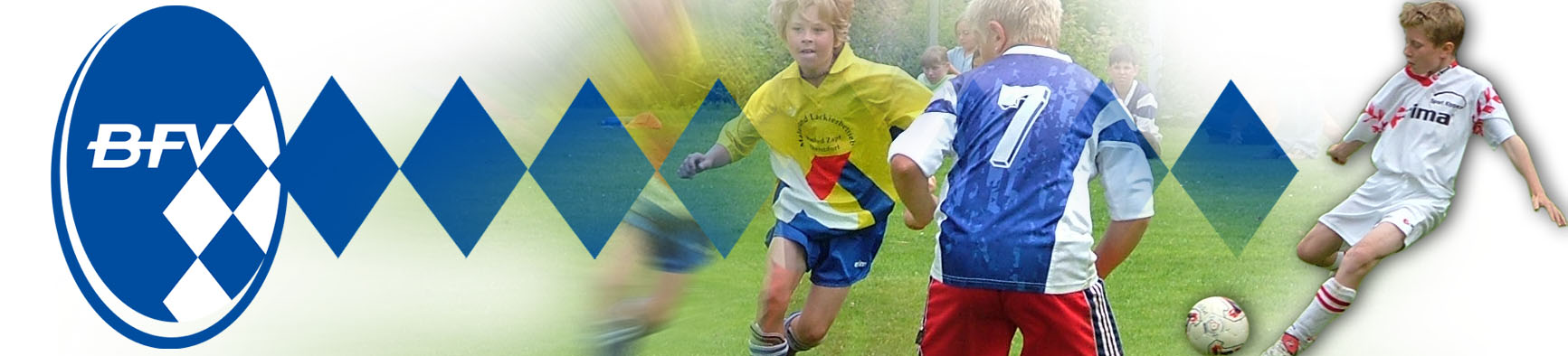 Termin: Montag, den 22. Juli 2024Grundschulwettbewerb Fußball 2024 – StadtfinaleAusschreibungLiebe Kolleginnen und Kollegen,der Arbeitskreis „Sport in Schule und Verein“ in der Stadt Memmingen lädt Sie mit Ihren Klassen herzlich zum GS Wettbewerb Fußball 2024 ein. Wettbewerb Mannschaftswettbewerb der 3. und 4. Jahrgangsstufe als Klassenwettbewerb.Teilnahmeberechtigt sind nur Mannschaften, deren Spieler/innen einer Klasse angehören. Ausnahmen wurden mit mir abgesprochen z. B Förderschule und Dickenreishausen.Eine Mannschaft besteht aus Jungen und Mädchen, wobei während des gesamten Turniers und bei jedem Spiel mindestens 2 Mädchen immer aktiv am Spielgeschehen teilnehmen müssen. Eine Mannschaft besteht aus 7 Spieler/innen (1 Torwart und 6 Feldspieler), sowie beliebig vielen Auswechselspielern aus der Klassengemeinschaft; alle Auswechselspieler können bei Spielruhe eingesetzt werden; ausgewechselte Spieler können auch wieder eingewechselt werden.Mädchentore zählen doppeltEs wird ohne Fußballschuhe (Stollenschuhe) gespieltDurchführung des Wettbewerbs in zwei SpielrundenVorrunde: Schulmeisterschaft 							    der Schulmeister ist für die Endrunde qualifiziert.Finalrunde mit max. 8 Mannschaften.	SpielfeldEs wird auf dem Kleinfeld gespielt (2 Spielfelder quer auf einem Fußballplatz).Bei mehr als 6 Mannschaftsmeldungen werden wir in 2 Gruppen spielen, die auf dem Kunstrasenplatz parallel stattfinden. Die 2 Gruppen werden ausgelost. Die jeweiligen Gruppenersten spielen über Kreuz gegen den Gruppenzweiten um den Einzug ins Finale. Alle Plätze werden als Finalspiele durchgeführt und alle Mannschaften erhalten Medaillen, Preise und Urkunden.SpielzeitDie Normalspielzeit beträgt pro Spiel max. 15 min sowohl in der Vorrunde , als auch bei den Finalspielen; Bei Unentschieden findet sofort ein Elfmeterschießen statt. Bei Turnierbegegnungen an einem Tag darf die Gesamtspielzeit von 80 min nicht überschritten werden.Es hängt ein Turnierplan aus!!!Termin: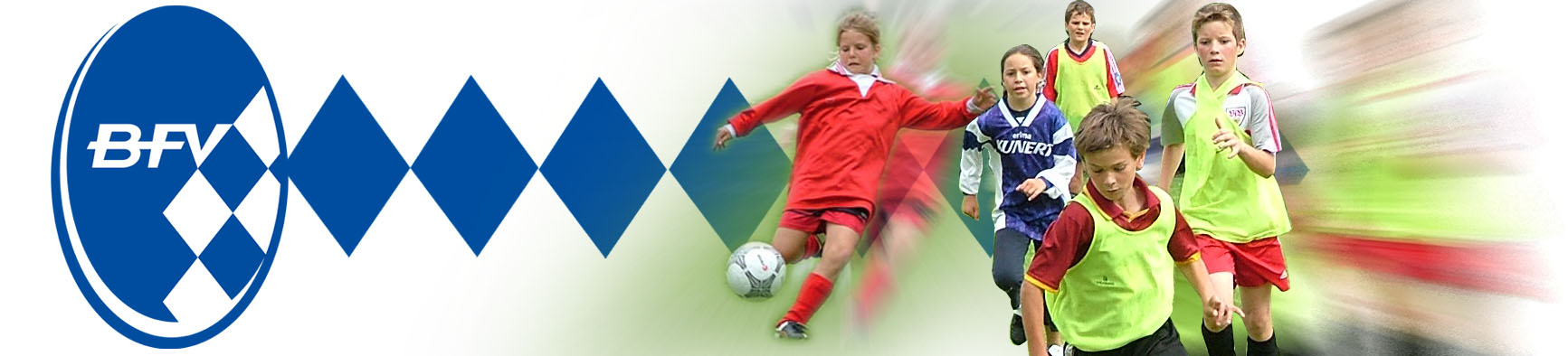 Das Stadtfinalturnier findet  am 22. Juli 2024  um 8.30 Uhr am Memminger Stadion auf dem Kunstrasenplatz statt. Bitte beachten Sie, dass die schulinterne Vorrunde bis zu diesem Zeitpunkt abgeschlossen sein muss.Turnierende: ca . 11.30 – 12.00 UhrMeldeterminBis spätestens Freitag, 12.Juli 2024 Stefan Hochdorfer GS HeimertingenT. 08335 - 1003  oder  privat  T. 08335 - 9882258	oderBastian Mönius Mittelschule AmendingenT. 0172 - 6457315				Bastian Mönius 	Stefan HochdorferGeschäftsführer	Fachberater Sport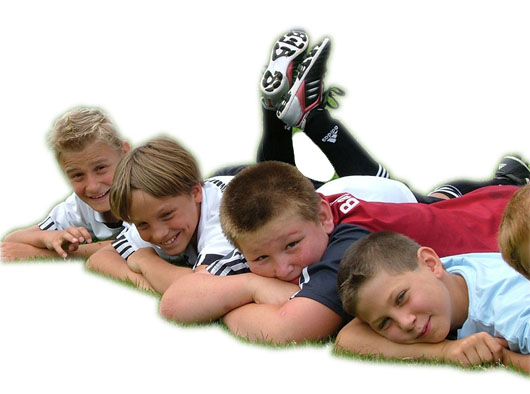 AK Schulsport